Datas da Turma:  Início- 17/02/2020 e    Fim:  30/06/2020	Parte superior do formulárioParte inferior do formulário-Turmas Encontradas (50)Turmas Encontradas (50)Turmas Encontradas (50)Turmas Encontradas (50)Turmas Encontradas (50)Turmas Encontradas (50)Turmas Encontradas (50)Turmas Encontradas (50)Turmas Encontradas (50)Turmas Encontradas (50)Ano PeríodoDocente(s)TipoModalidadeSituaçãoHorárioLocalMat./Cap.DFCH0195 - ABORDAGENS HISTORIOGRÁFICAS INTERDISCIPLINARES I (GRADUAÇÃO)DFCH0195 - ABORDAGENS HISTORIOGRÁFICAS INTERDISCIPLINARES I (GRADUAÇÃO)DFCH0195 - ABORDAGENS HISTORIOGRÁFICAS INTERDISCIPLINARES I (GRADUAÇÃO)DFCH0195 - ABORDAGENS HISTORIOGRÁFICAS INTERDISCIPLINARES I (GRADUAÇÃO)DFCH0195 - ABORDAGENS HISTORIOGRÁFICAS INTERDISCIPLINARES I (GRADUAÇÃO)DFCH0195 - ABORDAGENS HISTORIOGRÁFICAS INTERDISCIPLINARES I (GRADUAÇÃO)DFCH0195 - ABORDAGENS HISTORIOGRÁFICAS INTERDISCIPLINARES I (GRADUAÇÃO)DFCH0195 - ABORDAGENS HISTORIOGRÁFICAS INTERDISCIPLINARES I (GRADUAÇÃO)DFCH0195 - ABORDAGENS HISTORIOGRÁFICAS INTERDISCIPLINARES I (GRADUAÇÃO)DFCH0195 - ABORDAGENS HISTORIOGRÁFICAS INTERDISCIPLINARES I (GRADUAÇÃO)DFCH0195 - ABORDAGENS HISTORIOGRÁFICAS INTERDISCIPLINARES I (GRADUAÇÃO)DFCH0195 - ABORDAGENS HISTORIOGRÁFICAS INTERDISCIPLINARES I (GRADUAÇÃO)DFCH0195 - ABORDAGENS HISTORIOGRÁFICAS INTERDISCIPLINARES I (GRADUAÇÃO)DFCH0195 - ABORDAGENS HISTORIOGRÁFICAS INTERDISCIPLINARES I (GRADUAÇÃO)DFCH0195 - ABORDAGENS HISTORIOGRÁFICAS INTERDISCIPLINARES I (GRADUAÇÃO)DFCH0195 - ABORDAGENS HISTORIOGRÁFICAS INTERDISCIPLINARES I (GRADUAÇÃO)DFCH0195 - ABORDAGENS HISTORIOGRÁFICAS INTERDISCIPLINARES I (GRADUAÇÃO)2020.1Turma 01CARMENTILLA DAS CHAGAS MARTINS (60h)REGULARPresencialABERTA4T2345TURMA 2020.1 – História Licenc. Tarde, SALA35/55 alunos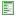 DFCH0196 - ABORDAGENS HISTORIOGRÁFICAS INTERDISCIPLINARES II (GRADUAÇÃO)DFCH0196 - ABORDAGENS HISTORIOGRÁFICAS INTERDISCIPLINARES II (GRADUAÇÃO)DFCH0196 - ABORDAGENS HISTORIOGRÁFICAS INTERDISCIPLINARES II (GRADUAÇÃO)DFCH0196 - ABORDAGENS HISTORIOGRÁFICAS INTERDISCIPLINARES II (GRADUAÇÃO)DFCH0196 - ABORDAGENS HISTORIOGRÁFICAS INTERDISCIPLINARES II (GRADUAÇÃO)DFCH0196 - ABORDAGENS HISTORIOGRÁFICAS INTERDISCIPLINARES II (GRADUAÇÃO)DFCH0196 - ABORDAGENS HISTORIOGRÁFICAS INTERDISCIPLINARES II (GRADUAÇÃO)DFCH0196 - ABORDAGENS HISTORIOGRÁFICAS INTERDISCIPLINARES II (GRADUAÇÃO)DFCH0196 - ABORDAGENS HISTORIOGRÁFICAS INTERDISCIPLINARES II (GRADUAÇÃO)DFCH0196 - ABORDAGENS HISTORIOGRÁFICAS INTERDISCIPLINARES II (GRADUAÇÃO)DFCH0196 - ABORDAGENS HISTORIOGRÁFICAS INTERDISCIPLINARES II (GRADUAÇÃO)DFCH0196 - ABORDAGENS HISTORIOGRÁFICAS INTERDISCIPLINARES II (GRADUAÇÃO)DFCH0196 - ABORDAGENS HISTORIOGRÁFICAS INTERDISCIPLINARES II (GRADUAÇÃO)DFCH0196 - ABORDAGENS HISTORIOGRÁFICAS INTERDISCIPLINARES II (GRADUAÇÃO)DFCH0196 - ABORDAGENS HISTORIOGRÁFICAS INTERDISCIPLINARES II (GRADUAÇÃO)DFCH0196 - ABORDAGENS HISTORIOGRÁFICAS INTERDISCIPLINARES II (GRADUAÇÃO)DFCH0196 - ABORDAGENS HISTORIOGRÁFICAS INTERDISCIPLINARES II (GRADUAÇÃO)2020.1Turma 01CARMENTILLA DAS CHAGAS MARTINS (60h)REGULARPresencialABERTA6T2345TURMA 2020.1 – História Licenc. Tarde, SALA34/55 alunosDFCH0225 - ARQUEOLOGIA BRASILEIRA (GRADUAÇÃO)DFCH0225 - ARQUEOLOGIA BRASILEIRA (GRADUAÇÃO)DFCH0225 - ARQUEOLOGIA BRASILEIRA (GRADUAÇÃO)DFCH0225 - ARQUEOLOGIA BRASILEIRA (GRADUAÇÃO)DFCH0225 - ARQUEOLOGIA BRASILEIRA (GRADUAÇÃO)DFCH0225 - ARQUEOLOGIA BRASILEIRA (GRADUAÇÃO)DFCH0225 - ARQUEOLOGIA BRASILEIRA (GRADUAÇÃO)DFCH0225 - ARQUEOLOGIA BRASILEIRA (GRADUAÇÃO)DFCH0225 - ARQUEOLOGIA BRASILEIRA (GRADUAÇÃO)DFCH0225 - ARQUEOLOGIA BRASILEIRA (GRADUAÇÃO)DFCH0225 - ARQUEOLOGIA BRASILEIRA (GRADUAÇÃO)DFCH0225 - ARQUEOLOGIA BRASILEIRA (GRADUAÇÃO)DFCH0225 - ARQUEOLOGIA BRASILEIRA (GRADUAÇÃO)DFCH0225 - ARQUEOLOGIA BRASILEIRA (GRADUAÇÃO)DFCH0225 - ARQUEOLOGIA BRASILEIRA (GRADUAÇÃO)DFCH0225 - ARQUEOLOGIA BRASILEIRA (GRADUAÇÃO)DFCH0225 - ARQUEOLOGIA BRASILEIRA (GRADUAÇÃO)2020.1Turma 01IRISLANE PEREIRA DE MORAES (60h)REGULARPresencialABERTA7T5234TURMA 2018.1 - LICENCIATURA – TARDE, sala Q227/55 alunosDFCH0273 - ARQUEOLOGIA PÚBLICA (GRADUAÇÃO)DFCH0273 - ARQUEOLOGIA PÚBLICA (GRADUAÇÃO)DFCH0273 - ARQUEOLOGIA PÚBLICA (GRADUAÇÃO)DFCH0273 - ARQUEOLOGIA PÚBLICA (GRADUAÇÃO)DFCH0273 - ARQUEOLOGIA PÚBLICA (GRADUAÇÃO)DFCH0273 - ARQUEOLOGIA PÚBLICA (GRADUAÇÃO)DFCH0273 - ARQUEOLOGIA PÚBLICA (GRADUAÇÃO)DFCH0273 - ARQUEOLOGIA PÚBLICA (GRADUAÇÃO)DFCH0273 - ARQUEOLOGIA PÚBLICA (GRADUAÇÃO)DFCH0273 - ARQUEOLOGIA PÚBLICA (GRADUAÇÃO)DFCH0273 - ARQUEOLOGIA PÚBLICA (GRADUAÇÃO)DFCH0273 - ARQUEOLOGIA PÚBLICA (GRADUAÇÃO)DFCH0273 - ARQUEOLOGIA PÚBLICA (GRADUAÇÃO)DFCH0273 - ARQUEOLOGIA PÚBLICA (GRADUAÇÃO)DFCH0273 - ARQUEOLOGIA PÚBLICA (GRADUAÇÃO)DFCH0273 - ARQUEOLOGIA PÚBLICA (GRADUAÇÃO)DFCH0273 - ARQUEOLOGIA PÚBLICA (GRADUAÇÃO)2020.1Turma 01IRISLANE PEREIRA DE MORAES (60h)REGULARPresencialABERTA2N1234TURMA 2017.2 - LICENCIATURA – NOITE20/55 alunosCH0210 - ARQUIVOLOGIA (GRADUAÇÃO)CH0210 - ARQUIVOLOGIA (GRADUAÇÃO)CH0210 - ARQUIVOLOGIA (GRADUAÇÃO)CH0210 - ARQUIVOLOGIA (GRADUAÇÃO)CH0210 - ARQUIVOLOGIA (GRADUAÇÃO)CH0210 - ARQUIVOLOGIA (GRADUAÇÃO)CH0210 - ARQUIVOLOGIA (GRADUAÇÃO)CH0210 - ARQUIVOLOGIA (GRADUAÇÃO)CH0210 - ARQUIVOLOGIA (GRADUAÇÃO)CH0210 - ARQUIVOLOGIA (GRADUAÇÃO)CH0210 - ARQUIVOLOGIA (GRADUAÇÃO)CH0210 - ARQUIVOLOGIA (GRADUAÇÃO)CH0210 - ARQUIVOLOGIA (GRADUAÇÃO)CH0210 - ARQUIVOLOGIA (GRADUAÇÃO)CH0210 - ARQUIVOLOGIA (GRADUAÇÃO)CH0210 - ARQUIVOLOGIA (GRADUAÇÃO)CH0210 - ARQUIVOLOGIA (GRADUAÇÃO)2020.1Turma 01LUIZEL SIMOES DE BRITO (60h)REGULARPresencialABERTA6T2345SALA: nº 02, Bloco Q (Turma Hist. Bac. 2015 e Lic. T2017.1)47/55 alunosDFCH0207 - ATIVIDADE DE EXTENSÃO I (GRADUAÇÃO)DFCH0207 - ATIVIDADE DE EXTENSÃO I (GRADUAÇÃO)DFCH0207 - ATIVIDADE DE EXTENSÃO I (GRADUAÇÃO)DFCH0207 - ATIVIDADE DE EXTENSÃO I (GRADUAÇÃO)DFCH0207 - ATIVIDADE DE EXTENSÃO I (GRADUAÇÃO)DFCH0207 - ATIVIDADE DE EXTENSÃO I (GRADUAÇÃO)DFCH0207 - ATIVIDADE DE EXTENSÃO I (GRADUAÇÃO)DFCH0207 - ATIVIDADE DE EXTENSÃO I (GRADUAÇÃO)DFCH0207 - ATIVIDADE DE EXTENSÃO I (GRADUAÇÃO)DFCH0207 - ATIVIDADE DE EXTENSÃO I (GRADUAÇÃO)DFCH0207 - ATIVIDADE DE EXTENSÃO I (GRADUAÇÃO)DFCH0207 - ATIVIDADE DE EXTENSÃO I (GRADUAÇÃO)DFCH0207 - ATIVIDADE DE EXTENSÃO I (GRADUAÇÃO)DFCH0207 - ATIVIDADE DE EXTENSÃO I (GRADUAÇÃO)DFCH0207 - ATIVIDADE DE EXTENSÃO I (GRADUAÇÃO)DFCH0207 - ATIVIDADE DE EXTENSÃO I (GRADUAÇÃO)DFCH0207 - ATIVIDADE DE EXTENSÃO I (GRADUAÇÃO)2020.1Turma 01SIMONE GARCIA ALMEIDA (30h)REGULARPresencialABERTA7T45TURMA 2019.2 – História Licenc. NOITE, SALA28/55 alunosDFCH0215 - ATIVIDADE DE EXTENSÃO II (GRADUAÇÃO)DFCH0215 - ATIVIDADE DE EXTENSÃO II (GRADUAÇÃO)DFCH0215 - ATIVIDADE DE EXTENSÃO II (GRADUAÇÃO)DFCH0215 - ATIVIDADE DE EXTENSÃO II (GRADUAÇÃO)DFCH0215 - ATIVIDADE DE EXTENSÃO II (GRADUAÇÃO)DFCH0215 - ATIVIDADE DE EXTENSÃO II (GRADUAÇÃO)DFCH0215 - ATIVIDADE DE EXTENSÃO II (GRADUAÇÃO)DFCH0215 - ATIVIDADE DE EXTENSÃO II (GRADUAÇÃO)DFCH0215 - ATIVIDADE DE EXTENSÃO II (GRADUAÇÃO)DFCH0215 - ATIVIDADE DE EXTENSÃO II (GRADUAÇÃO)DFCH0215 - ATIVIDADE DE EXTENSÃO II (GRADUAÇÃO)DFCH0215 - ATIVIDADE DE EXTENSÃO II (GRADUAÇÃO)DFCH0215 - ATIVIDADE DE EXTENSÃO II (GRADUAÇÃO)DFCH0215 - ATIVIDADE DE EXTENSÃO II (GRADUAÇÃO)DFCH0215 - ATIVIDADE DE EXTENSÃO II (GRADUAÇÃO)DFCH0215 - ATIVIDADE DE EXTENSÃO II (GRADUAÇÃO)DFCH0215 - ATIVIDADE DE EXTENSÃO II (GRADUAÇÃO)2020.1Turma 01SIMONE GARCIA ALMEIDA (30h)REGULARPresencialABERTA7T12TURMA 2019.1 – História Licenc. TARDE, SALA28/55 alunosDFCH0222 - ATIVIDADE DE EXTENSÃO III (GRADUAÇÃO)DFCH0222 - ATIVIDADE DE EXTENSÃO III (GRADUAÇÃO)DFCH0222 - ATIVIDADE DE EXTENSÃO III (GRADUAÇÃO)DFCH0222 - ATIVIDADE DE EXTENSÃO III (GRADUAÇÃO)DFCH0222 - ATIVIDADE DE EXTENSÃO III (GRADUAÇÃO)DFCH0222 - ATIVIDADE DE EXTENSÃO III (GRADUAÇÃO)DFCH0222 - ATIVIDADE DE EXTENSÃO III (GRADUAÇÃO)DFCH0222 - ATIVIDADE DE EXTENSÃO III (GRADUAÇÃO)DFCH0222 - ATIVIDADE DE EXTENSÃO III (GRADUAÇÃO)DFCH0222 - ATIVIDADE DE EXTENSÃO III (GRADUAÇÃO)DFCH0222 - ATIVIDADE DE EXTENSÃO III (GRADUAÇÃO)DFCH0222 - ATIVIDADE DE EXTENSÃO III (GRADUAÇÃO)DFCH0222 - ATIVIDADE DE EXTENSÃO III (GRADUAÇÃO)DFCH0222 - ATIVIDADE DE EXTENSÃO III (GRADUAÇÃO)DFCH0222 - ATIVIDADE DE EXTENSÃO III (GRADUAÇÃO)DFCH0222 - ATIVIDADE DE EXTENSÃO III (GRADUAÇÃO)DFCH0222 - ATIVIDADE DE EXTENSÃO III (GRADUAÇÃO)2020.1Turma 01ADALBERTO JUNIOR FERREIRA PAZ (30h)REGULARPresencialABERTA3N45TURMA 2018.2 - LICENCIATURA – TARDE, SALA S26/55 alunosDFCH0230 - ATIVIDADE DE EXTENSÃO IV (GRADUAÇÃO)DFCH0230 - ATIVIDADE DE EXTENSÃO IV (GRADUAÇÃO)DFCH0230 - ATIVIDADE DE EXTENSÃO IV (GRADUAÇÃO)DFCH0230 - ATIVIDADE DE EXTENSÃO IV (GRADUAÇÃO)DFCH0230 - ATIVIDADE DE EXTENSÃO IV (GRADUAÇÃO)DFCH0230 - ATIVIDADE DE EXTENSÃO IV (GRADUAÇÃO)DFCH0230 - ATIVIDADE DE EXTENSÃO IV (GRADUAÇÃO)DFCH0230 - ATIVIDADE DE EXTENSÃO IV (GRADUAÇÃO)DFCH0230 - ATIVIDADE DE EXTENSÃO IV (GRADUAÇÃO)DFCH0230 - ATIVIDADE DE EXTENSÃO IV (GRADUAÇÃO)DFCH0230 - ATIVIDADE DE EXTENSÃO IV (GRADUAÇÃO)DFCH0230 - ATIVIDADE DE EXTENSÃO IV (GRADUAÇÃO)DFCH0230 - ATIVIDADE DE EXTENSÃO IV (GRADUAÇÃO)DFCH0230 - ATIVIDADE DE EXTENSÃO IV (GRADUAÇÃO)DFCH0230 - ATIVIDADE DE EXTENSÃO IV (GRADUAÇÃO)DFCH0230 - ATIVIDADE DE EXTENSÃO IV (GRADUAÇÃO)DFCH0230 - ATIVIDADE DE EXTENSÃO IV (GRADUAÇÃO)2020.1Turma 01ADALBERTO JUNIOR FERREIRA PAZ (45h)REGULARPresencialABERTA5T456Atualizar dia da semana: Leia-se: 5T456 -SALA: S119/55 alunosDFCH0202 - DIDÁTICA (GRADUAÇÃO)DFCH0202 - DIDÁTICA (GRADUAÇÃO)DFCH0202 - DIDÁTICA (GRADUAÇÃO)DFCH0202 - DIDÁTICA (GRADUAÇÃO)DFCH0202 - DIDÁTICA (GRADUAÇÃO)DFCH0202 - DIDÁTICA (GRADUAÇÃO)DFCH0202 - DIDÁTICA (GRADUAÇÃO)DFCH0202 - DIDÁTICA (GRADUAÇÃO)DFCH0202 - DIDÁTICA (GRADUAÇÃO)DFCH0202 - DIDÁTICA (GRADUAÇÃO)DFCH0202 - DIDÁTICA (GRADUAÇÃO)DFCH0202 - DIDÁTICA (GRADUAÇÃO)DFCH0202 - DIDÁTICA (GRADUAÇÃO)DFCH0202 - DIDÁTICA (GRADUAÇÃO)DFCH0202 - DIDÁTICA (GRADUAÇÃO)DFCH0202 - DIDÁTICA (GRADUAÇÃO)DFCH0202 - DIDÁTICA (GRADUAÇÃO)2020.1Turma 01UISLLEI UILLEM COSTA RODRIGUES (60h)REGULARPresencialABERTA2N2345Turm2019.2-Hist.33/55 alunosCH0168 - DOCUMENTACAO E ARQUIVO (GRADUAÇÃO)CH0168 - DOCUMENTACAO E ARQUIVO (GRADUAÇÃO)CH0168 - DOCUMENTACAO E ARQUIVO (GRADUAÇÃO)CH0168 - DOCUMENTACAO E ARQUIVO (GRADUAÇÃO)CH0168 - DOCUMENTACAO E ARQUIVO (GRADUAÇÃO)CH0168 - DOCUMENTACAO E ARQUIVO (GRADUAÇÃO)CH0168 - DOCUMENTACAO E ARQUIVO (GRADUAÇÃO)CH0168 - DOCUMENTACAO E ARQUIVO (GRADUAÇÃO)CH0168 - DOCUMENTACAO E ARQUIVO (GRADUAÇÃO)CH0168 - DOCUMENTACAO E ARQUIVO (GRADUAÇÃO)CH0168 - DOCUMENTACAO E ARQUIVO (GRADUAÇÃO)CH0168 - DOCUMENTACAO E ARQUIVO (GRADUAÇÃO)CH0168 - DOCUMENTACAO E ARQUIVO (GRADUAÇÃO)CH0168 - DOCUMENTACAO E ARQUIVO (GRADUAÇÃO)CH0168 - DOCUMENTACAO E ARQUIVO (GRADUAÇÃO)CH0168 - DOCUMENTACAO E ARQUIVO (GRADUAÇÃO)CH0168 - DOCUMENTACAO E ARQUIVO (GRADUAÇÃO)2020.1Turma 01LUIZEL SIMOES DE BRITO (60h)REGULARPresencialABERTA3N2345Sala2; Bloco "Q", T2015 BACHARELADO.44/55 alunosDFCH0228 - ESTÁGIO SUPERVISIONADO EM DOCÊNCIA I - ENSINO FUNDAMENTAL (GRADUAÇÃO)DFCH0228 - ESTÁGIO SUPERVISIONADO EM DOCÊNCIA I - ENSINO FUNDAMENTAL (GRADUAÇÃO)DFCH0228 - ESTÁGIO SUPERVISIONADO EM DOCÊNCIA I - ENSINO FUNDAMENTAL (GRADUAÇÃO)DFCH0228 - ESTÁGIO SUPERVISIONADO EM DOCÊNCIA I - ENSINO FUNDAMENTAL (GRADUAÇÃO)DFCH0228 - ESTÁGIO SUPERVISIONADO EM DOCÊNCIA I - ENSINO FUNDAMENTAL (GRADUAÇÃO)DFCH0228 - ESTÁGIO SUPERVISIONADO EM DOCÊNCIA I - ENSINO FUNDAMENTAL (GRADUAÇÃO)DFCH0228 - ESTÁGIO SUPERVISIONADO EM DOCÊNCIA I - ENSINO FUNDAMENTAL (GRADUAÇÃO)DFCH0228 - ESTÁGIO SUPERVISIONADO EM DOCÊNCIA I - ENSINO FUNDAMENTAL (GRADUAÇÃO)DFCH0228 - ESTÁGIO SUPERVISIONADO EM DOCÊNCIA I - ENSINO FUNDAMENTAL (GRADUAÇÃO)DFCH0228 - ESTÁGIO SUPERVISIONADO EM DOCÊNCIA I - ENSINO FUNDAMENTAL (GRADUAÇÃO)DFCH0228 - ESTÁGIO SUPERVISIONADO EM DOCÊNCIA I - ENSINO FUNDAMENTAL (GRADUAÇÃO)DFCH0228 - ESTÁGIO SUPERVISIONADO EM DOCÊNCIA I - ENSINO FUNDAMENTAL (GRADUAÇÃO)DFCH0228 - ESTÁGIO SUPERVISIONADO EM DOCÊNCIA I - ENSINO FUNDAMENTAL (GRADUAÇÃO)DFCH0228 - ESTÁGIO SUPERVISIONADO EM DOCÊNCIA I - ENSINO FUNDAMENTAL (GRADUAÇÃO)DFCH0228 - ESTÁGIO SUPERVISIONADO EM DOCÊNCIA I - ENSINO FUNDAMENTAL (GRADUAÇÃO)DFCH0228 - ESTÁGIO SUPERVISIONADO EM DOCÊNCIA I - ENSINO FUNDAMENTAL (GRADUAÇÃO)DFCH0228 - ESTÁGIO SUPERVISIONADO EM DOCÊNCIA I - ENSINO FUNDAMENTAL (GRADUAÇÃO)2020.1Turma 01JULIA MONNERAT BARBOSA (60h)REGULARPresencialABERTA3457M1 5T564Sala Q2, TURMA 2018.1 - LICENCIATURA – TARDE22/55 alunosCH0107 - FUNDAMENTOS DO TRABALHO CIENTIFICO (GRADUAÇÃO)CH0107 - FUNDAMENTOS DO TRABALHO CIENTIFICO (GRADUAÇÃO)CH0107 - FUNDAMENTOS DO TRABALHO CIENTIFICO (GRADUAÇÃO)CH0107 - FUNDAMENTOS DO TRABALHO CIENTIFICO (GRADUAÇÃO)CH0107 - FUNDAMENTOS DO TRABALHO CIENTIFICO (GRADUAÇÃO)CH0107 - FUNDAMENTOS DO TRABALHO CIENTIFICO (GRADUAÇÃO)CH0107 - FUNDAMENTOS DO TRABALHO CIENTIFICO (GRADUAÇÃO)CH0107 - FUNDAMENTOS DO TRABALHO CIENTIFICO (GRADUAÇÃO)CH0107 - FUNDAMENTOS DO TRABALHO CIENTIFICO (GRADUAÇÃO)CH0107 - FUNDAMENTOS DO TRABALHO CIENTIFICO (GRADUAÇÃO)CH0107 - FUNDAMENTOS DO TRABALHO CIENTIFICO (GRADUAÇÃO)CH0107 - FUNDAMENTOS DO TRABALHO CIENTIFICO (GRADUAÇÃO)CH0107 - FUNDAMENTOS DO TRABALHO CIENTIFICO (GRADUAÇÃO)CH0107 - FUNDAMENTOS DO TRABALHO CIENTIFICO (GRADUAÇÃO)CH0107 - FUNDAMENTOS DO TRABALHO CIENTIFICO (GRADUAÇÃO)CH0107 - FUNDAMENTOS DO TRABALHO CIENTIFICO (GRADUAÇÃO)CH0107 - FUNDAMENTOS DO TRABALHO CIENTIFICO (GRADUAÇÃO)2020.1Turma 01FERNANDA MONTEIRO CALLADO DE SOUZA (60h)REGULARPresencialABERTA7T1234Campus Mazagão - Sala 01 (Atender Alunos do PARFOR História)1/10 alunosDFCH0199 - HISTÓRIA ANTIGA (GRADUAÇÃO)DFCH0199 - HISTÓRIA ANTIGA (GRADUAÇÃO)DFCH0199 - HISTÓRIA ANTIGA (GRADUAÇÃO)DFCH0199 - HISTÓRIA ANTIGA (GRADUAÇÃO)DFCH0199 - HISTÓRIA ANTIGA (GRADUAÇÃO)DFCH0199 - HISTÓRIA ANTIGA (GRADUAÇÃO)DFCH0199 - HISTÓRIA ANTIGA (GRADUAÇÃO)DFCH0199 - HISTÓRIA ANTIGA (GRADUAÇÃO)DFCH0199 - HISTÓRIA ANTIGA (GRADUAÇÃO)DFCH0199 - HISTÓRIA ANTIGA (GRADUAÇÃO)DFCH0199 - HISTÓRIA ANTIGA (GRADUAÇÃO)DFCH0199 - HISTÓRIA ANTIGA (GRADUAÇÃO)DFCH0199 - HISTÓRIA ANTIGA (GRADUAÇÃO)DFCH0199 - HISTÓRIA ANTIGA (GRADUAÇÃO)DFCH0199 - HISTÓRIA ANTIGA (GRADUAÇÃO)DFCH0199 - HISTÓRIA ANTIGA (GRADUAÇÃO)DFCH0199 - HISTÓRIA ANTIGA (GRADUAÇÃO)2020.1Turma 01DORIVAL DA COSTA DOS SANTOS (60h)REGULARPresencialABERTA3T2345TURMA 2020.1 – História Licenc. Tarde, SALA34/55 alunosDFCH0248 - HISTÓRIA CONTEMPORÂNEA (GRADUAÇÃO)DFCH0248 - HISTÓRIA CONTEMPORÂNEA (GRADUAÇÃO)DFCH0248 - HISTÓRIA CONTEMPORÂNEA (GRADUAÇÃO)DFCH0248 - HISTÓRIA CONTEMPORÂNEA (GRADUAÇÃO)DFCH0248 - HISTÓRIA CONTEMPORÂNEA (GRADUAÇÃO)DFCH0248 - HISTÓRIA CONTEMPORÂNEA (GRADUAÇÃO)DFCH0248 - HISTÓRIA CONTEMPORÂNEA (GRADUAÇÃO)DFCH0248 - HISTÓRIA CONTEMPORÂNEA (GRADUAÇÃO)DFCH0248 - HISTÓRIA CONTEMPORÂNEA (GRADUAÇÃO)DFCH0248 - HISTÓRIA CONTEMPORÂNEA (GRADUAÇÃO)DFCH0248 - HISTÓRIA CONTEMPORÂNEA (GRADUAÇÃO)DFCH0248 - HISTÓRIA CONTEMPORÂNEA (GRADUAÇÃO)DFCH0248 - HISTÓRIA CONTEMPORÂNEA (GRADUAÇÃO)DFCH0248 - HISTÓRIA CONTEMPORÂNEA (GRADUAÇÃO)DFCH0248 - HISTÓRIA CONTEMPORÂNEA (GRADUAÇÃO)DFCH0248 - HISTÓRIA CONTEMPORÂNEA (GRADUAÇÃO)DFCH0248 - HISTÓRIA CONTEMPORÂNEA (GRADUAÇÃO)2020.1Turma 01DANIEL SANTIAGO CHAVES RIBEIRO (60h)REGULARPresencialABERTA3T5234SALA: nº 03, Bloco Q, Turm2017.1 Lic. Hist. TARDE19/55 alunosDFCH0219 - HISTÓRIA DA AMAZÔNIA I (GRADUAÇÃO)DFCH0219 - HISTÓRIA DA AMAZÔNIA I (GRADUAÇÃO)DFCH0219 - HISTÓRIA DA AMAZÔNIA I (GRADUAÇÃO)DFCH0219 - HISTÓRIA DA AMAZÔNIA I (GRADUAÇÃO)DFCH0219 - HISTÓRIA DA AMAZÔNIA I (GRADUAÇÃO)DFCH0219 - HISTÓRIA DA AMAZÔNIA I (GRADUAÇÃO)DFCH0219 - HISTÓRIA DA AMAZÔNIA I (GRADUAÇÃO)DFCH0219 - HISTÓRIA DA AMAZÔNIA I (GRADUAÇÃO)DFCH0219 - HISTÓRIA DA AMAZÔNIA I (GRADUAÇÃO)DFCH0219 - HISTÓRIA DA AMAZÔNIA I (GRADUAÇÃO)DFCH0219 - HISTÓRIA DA AMAZÔNIA I (GRADUAÇÃO)DFCH0219 - HISTÓRIA DA AMAZÔNIA I (GRADUAÇÃO)DFCH0219 - HISTÓRIA DA AMAZÔNIA I (GRADUAÇÃO)DFCH0219 - HISTÓRIA DA AMAZÔNIA I (GRADUAÇÃO)DFCH0219 - HISTÓRIA DA AMAZÔNIA I (GRADUAÇÃO)DFCH0219 - HISTÓRIA DA AMAZÔNIA I (GRADUAÇÃO)DFCH0219 - HISTÓRIA DA AMAZÔNIA I (GRADUAÇÃO)2020.1Turma 01PAULO MARCELO CAMBRAIA DA COSTA (60h)REGULARPresencialABERTA4N2345Atualizar dia da semana: Leia-se: 4n2345 -SALA: Q234/55 alunosCH0133 - HISTORIA DA AMERICA CONTEMPORANEA (GRADUAÇÃO)CH0133 - HISTORIA DA AMERICA CONTEMPORANEA (GRADUAÇÃO)CH0133 - HISTORIA DA AMERICA CONTEMPORANEA (GRADUAÇÃO)CH0133 - HISTORIA DA AMERICA CONTEMPORANEA (GRADUAÇÃO)CH0133 - HISTORIA DA AMERICA CONTEMPORANEA (GRADUAÇÃO)CH0133 - HISTORIA DA AMERICA CONTEMPORANEA (GRADUAÇÃO)CH0133 - HISTORIA DA AMERICA CONTEMPORANEA (GRADUAÇÃO)CH0133 - HISTORIA DA AMERICA CONTEMPORANEA (GRADUAÇÃO)CH0133 - HISTORIA DA AMERICA CONTEMPORANEA (GRADUAÇÃO)CH0133 - HISTORIA DA AMERICA CONTEMPORANEA (GRADUAÇÃO)CH0133 - HISTORIA DA AMERICA CONTEMPORANEA (GRADUAÇÃO)CH0133 - HISTORIA DA AMERICA CONTEMPORANEA (GRADUAÇÃO)CH0133 - HISTORIA DA AMERICA CONTEMPORANEA (GRADUAÇÃO)CH0133 - HISTORIA DA AMERICA CONTEMPORANEA (GRADUAÇÃO)CH0133 - HISTORIA DA AMERICA CONTEMPORANEA (GRADUAÇÃO)CH0133 - HISTORIA DA AMERICA CONTEMPORANEA (GRADUAÇÃO)CH0133 - HISTORIA DA AMERICA CONTEMPORANEA (GRADUAÇÃO)2020.1Turma 01DANIEL SANTIAGO CHAVES RIBEIRO (60h)REGULARPresencialABERTA5N1234TURMA 2016.2 - LICENCIATURA – NOITE23/55 alunosDFCH0216 - HISTÓRIA DA AMÉRICA PORTUGUESA (GRADUAÇÃO)DFCH0216 - HISTÓRIA DA AMÉRICA PORTUGUESA (GRADUAÇÃO)DFCH0216 - HISTÓRIA DA AMÉRICA PORTUGUESA (GRADUAÇÃO)DFCH0216 - HISTÓRIA DA AMÉRICA PORTUGUESA (GRADUAÇÃO)DFCH0216 - HISTÓRIA DA AMÉRICA PORTUGUESA (GRADUAÇÃO)DFCH0216 - HISTÓRIA DA AMÉRICA PORTUGUESA (GRADUAÇÃO)DFCH0216 - HISTÓRIA DA AMÉRICA PORTUGUESA (GRADUAÇÃO)DFCH0216 - HISTÓRIA DA AMÉRICA PORTUGUESA (GRADUAÇÃO)DFCH0216 - HISTÓRIA DA AMÉRICA PORTUGUESA (GRADUAÇÃO)DFCH0216 - HISTÓRIA DA AMÉRICA PORTUGUESA (GRADUAÇÃO)DFCH0216 - HISTÓRIA DA AMÉRICA PORTUGUESA (GRADUAÇÃO)DFCH0216 - HISTÓRIA DA AMÉRICA PORTUGUESA (GRADUAÇÃO)DFCH0216 - HISTÓRIA DA AMÉRICA PORTUGUESA (GRADUAÇÃO)DFCH0216 - HISTÓRIA DA AMÉRICA PORTUGUESA (GRADUAÇÃO)DFCH0216 - HISTÓRIA DA AMÉRICA PORTUGUESA (GRADUAÇÃO)DFCH0216 - HISTÓRIA DA AMÉRICA PORTUGUESA (GRADUAÇÃO)DFCH0216 - HISTÓRIA DA AMÉRICA PORTUGUESA (GRADUAÇÃO)2020.1Turma 01CARLOS ALBERTO VIANA MARQUES (60h)REGULARPresencialABERTA7T1234TURMA 2018.2 – História Licenciat. Noite, SALA "S"22/55 alunos2020.1Turma 02CARLOS ALBERTO VIANA MARQUES (60h)REGULARPresencialABERTA2T2345TURMA 2019.1 – História Licenc. TARDE, SALA30/55 alunosDFCH0218 - HISTÓRIA DAS AMERICA II - INDEPENDENTE E CONTEMPORANEA (GRADUAÇÃO)DFCH0218 - HISTÓRIA DAS AMERICA II - INDEPENDENTE E CONTEMPORANEA (GRADUAÇÃO)DFCH0218 - HISTÓRIA DAS AMERICA II - INDEPENDENTE E CONTEMPORANEA (GRADUAÇÃO)DFCH0218 - HISTÓRIA DAS AMERICA II - INDEPENDENTE E CONTEMPORANEA (GRADUAÇÃO)DFCH0218 - HISTÓRIA DAS AMERICA II - INDEPENDENTE E CONTEMPORANEA (GRADUAÇÃO)DFCH0218 - HISTÓRIA DAS AMERICA II - INDEPENDENTE E CONTEMPORANEA (GRADUAÇÃO)DFCH0218 - HISTÓRIA DAS AMERICA II - INDEPENDENTE E CONTEMPORANEA (GRADUAÇÃO)DFCH0218 - HISTÓRIA DAS AMERICA II - INDEPENDENTE E CONTEMPORANEA (GRADUAÇÃO)DFCH0218 - HISTÓRIA DAS AMERICA II - INDEPENDENTE E CONTEMPORANEA (GRADUAÇÃO)DFCH0218 - HISTÓRIA DAS AMERICA II - INDEPENDENTE E CONTEMPORANEA (GRADUAÇÃO)DFCH0218 - HISTÓRIA DAS AMERICA II - INDEPENDENTE E CONTEMPORANEA (GRADUAÇÃO)DFCH0218 - HISTÓRIA DAS AMERICA II - INDEPENDENTE E CONTEMPORANEA (GRADUAÇÃO)DFCH0218 - HISTÓRIA DAS AMERICA II - INDEPENDENTE E CONTEMPORANEA (GRADUAÇÃO)DFCH0218 - HISTÓRIA DAS AMERICA II - INDEPENDENTE E CONTEMPORANEA (GRADUAÇÃO)DFCH0218 - HISTÓRIA DAS AMERICA II - INDEPENDENTE E CONTEMPORANEA (GRADUAÇÃO)DFCH0218 - HISTÓRIA DAS AMERICA II - INDEPENDENTE E CONTEMPORANEA (GRADUAÇÃO)DFCH0218 - HISTÓRIA DAS AMERICA II - INDEPENDENTE E CONTEMPORANEA (GRADUAÇÃO)2020.1Turma 01VERONICA XAVIER LUNA (60h)REGULARPresencialABERTA4T5234TURMA 2018.1 - LICENCIATURA – TARDE, SALA: Q218/55 alunos2020.1Turma 02ALEXANDRE GUILHERME DA CRUZ ALVES JUNIOR (60h)REGULARPresencialABERTA2N2345Atualizar dia da semana: Leia-se: 2n2345 -SALA: Q228/55 alunosDFCH0209 - HISTÓRIA DAS AMÉRICAS I - ANTIGA E COLONIAL (GRADUAÇÃO)DFCH0209 - HISTÓRIA DAS AMÉRICAS I - ANTIGA E COLONIAL (GRADUAÇÃO)DFCH0209 - HISTÓRIA DAS AMÉRICAS I - ANTIGA E COLONIAL (GRADUAÇÃO)DFCH0209 - HISTÓRIA DAS AMÉRICAS I - ANTIGA E COLONIAL (GRADUAÇÃO)DFCH0209 - HISTÓRIA DAS AMÉRICAS I - ANTIGA E COLONIAL (GRADUAÇÃO)DFCH0209 - HISTÓRIA DAS AMÉRICAS I - ANTIGA E COLONIAL (GRADUAÇÃO)DFCH0209 - HISTÓRIA DAS AMÉRICAS I - ANTIGA E COLONIAL (GRADUAÇÃO)DFCH0209 - HISTÓRIA DAS AMÉRICAS I - ANTIGA E COLONIAL (GRADUAÇÃO)DFCH0209 - HISTÓRIA DAS AMÉRICAS I - ANTIGA E COLONIAL (GRADUAÇÃO)DFCH0209 - HISTÓRIA DAS AMÉRICAS I - ANTIGA E COLONIAL (GRADUAÇÃO)DFCH0209 - HISTÓRIA DAS AMÉRICAS I - ANTIGA E COLONIAL (GRADUAÇÃO)DFCH0209 - HISTÓRIA DAS AMÉRICAS I - ANTIGA E COLONIAL (GRADUAÇÃO)DFCH0209 - HISTÓRIA DAS AMÉRICAS I - ANTIGA E COLONIAL (GRADUAÇÃO)DFCH0209 - HISTÓRIA DAS AMÉRICAS I - ANTIGA E COLONIAL (GRADUAÇÃO)DFCH0209 - HISTÓRIA DAS AMÉRICAS I - ANTIGA E COLONIAL (GRADUAÇÃO)DFCH0209 - HISTÓRIA DAS AMÉRICAS I - ANTIGA E COLONIAL (GRADUAÇÃO)DFCH0209 - HISTÓRIA DAS AMÉRICAS I - ANTIGA E COLONIAL (GRADUAÇÃO)2020.1Turma 01VERONICA XAVIER LUNA (60h)REGULARPresencialABERTA6T1234TURMA 2019.1 – História Licenc. TARDE, SALA35/55 alunosDFCH0242 - HISTÓRIA DO AMAPÁ (GRADUAÇÃO)DFCH0242 - HISTÓRIA DO AMAPÁ (GRADUAÇÃO)DFCH0242 - HISTÓRIA DO AMAPÁ (GRADUAÇÃO)DFCH0242 - HISTÓRIA DO AMAPÁ (GRADUAÇÃO)DFCH0242 - HISTÓRIA DO AMAPÁ (GRADUAÇÃO)DFCH0242 - HISTÓRIA DO AMAPÁ (GRADUAÇÃO)DFCH0242 - HISTÓRIA DO AMAPÁ (GRADUAÇÃO)DFCH0242 - HISTÓRIA DO AMAPÁ (GRADUAÇÃO)DFCH0242 - HISTÓRIA DO AMAPÁ (GRADUAÇÃO)DFCH0242 - HISTÓRIA DO AMAPÁ (GRADUAÇÃO)DFCH0242 - HISTÓRIA DO AMAPÁ (GRADUAÇÃO)DFCH0242 - HISTÓRIA DO AMAPÁ (GRADUAÇÃO)DFCH0242 - HISTÓRIA DO AMAPÁ (GRADUAÇÃO)DFCH0242 - HISTÓRIA DO AMAPÁ (GRADUAÇÃO)DFCH0242 - HISTÓRIA DO AMAPÁ (GRADUAÇÃO)DFCH0242 - HISTÓRIA DO AMAPÁ (GRADUAÇÃO)DFCH0242 - HISTÓRIA DO AMAPÁ (GRADUAÇÃO)2020.1Turma 01EDINALDO PINHEIRO NUNES FILHO (60h)REGULARPresencialABERTA5T2345TURMA 2017.1 - LICENCIATURA – TARDE32/55 alunosDFCH0223 - HISTÓRIA DO BRASIL IMPÉRIO (GRADUAÇÃO)DFCH0223 - HISTÓRIA DO BRASIL IMPÉRIO (GRADUAÇÃO)DFCH0223 - HISTÓRIA DO BRASIL IMPÉRIO (GRADUAÇÃO)DFCH0223 - HISTÓRIA DO BRASIL IMPÉRIO (GRADUAÇÃO)DFCH0223 - HISTÓRIA DO BRASIL IMPÉRIO (GRADUAÇÃO)DFCH0223 - HISTÓRIA DO BRASIL IMPÉRIO (GRADUAÇÃO)DFCH0223 - HISTÓRIA DO BRASIL IMPÉRIO (GRADUAÇÃO)DFCH0223 - HISTÓRIA DO BRASIL IMPÉRIO (GRADUAÇÃO)DFCH0223 - HISTÓRIA DO BRASIL IMPÉRIO (GRADUAÇÃO)DFCH0223 - HISTÓRIA DO BRASIL IMPÉRIO (GRADUAÇÃO)DFCH0223 - HISTÓRIA DO BRASIL IMPÉRIO (GRADUAÇÃO)DFCH0223 - HISTÓRIA DO BRASIL IMPÉRIO (GRADUAÇÃO)DFCH0223 - HISTÓRIA DO BRASIL IMPÉRIO (GRADUAÇÃO)DFCH0223 - HISTÓRIA DO BRASIL IMPÉRIO (GRADUAÇÃO)DFCH0223 - HISTÓRIA DO BRASIL IMPÉRIO (GRADUAÇÃO)DFCH0223 - HISTÓRIA DO BRASIL IMPÉRIO (GRADUAÇÃO)DFCH0223 - HISTÓRIA DO BRASIL IMPÉRIO (GRADUAÇÃO)2020.1Turma 01EDINALDO PINHEIRO NUNES FILHO (60h)REGULARPresencialABERTA3T5234TURMA 2018.1 - LICENCIATURA – TARDE28/55 alunosDFCH0236 - HISTÓRIA DO BRASIL REPÚBLICA (GRADUAÇÃO)DFCH0236 - HISTÓRIA DO BRASIL REPÚBLICA (GRADUAÇÃO)DFCH0236 - HISTÓRIA DO BRASIL REPÚBLICA (GRADUAÇÃO)DFCH0236 - HISTÓRIA DO BRASIL REPÚBLICA (GRADUAÇÃO)DFCH0236 - HISTÓRIA DO BRASIL REPÚBLICA (GRADUAÇÃO)DFCH0236 - HISTÓRIA DO BRASIL REPÚBLICA (GRADUAÇÃO)DFCH0236 - HISTÓRIA DO BRASIL REPÚBLICA (GRADUAÇÃO)DFCH0236 - HISTÓRIA DO BRASIL REPÚBLICA (GRADUAÇÃO)DFCH0236 - HISTÓRIA DO BRASIL REPÚBLICA (GRADUAÇÃO)DFCH0236 - HISTÓRIA DO BRASIL REPÚBLICA (GRADUAÇÃO)DFCH0236 - HISTÓRIA DO BRASIL REPÚBLICA (GRADUAÇÃO)DFCH0236 - HISTÓRIA DO BRASIL REPÚBLICA (GRADUAÇÃO)DFCH0236 - HISTÓRIA DO BRASIL REPÚBLICA (GRADUAÇÃO)DFCH0236 - HISTÓRIA DO BRASIL REPÚBLICA (GRADUAÇÃO)DFCH0236 - HISTÓRIA DO BRASIL REPÚBLICA (GRADUAÇÃO)DFCH0236 - HISTÓRIA DO BRASIL REPÚBLICA (GRADUAÇÃO)DFCH0236 - HISTÓRIA DO BRASIL REPÚBLICA (GRADUAÇÃO)2020.1Turma 01MAURA LEAL DA SILVA (60h)REGULARPresencialABERTA5N1234TURMA 2017.2 - LICENCIATURA – NOITE24/55 alunosCH0103 - HISTORIA DO BRASIL REPUBLICA II (GRADUAÇÃO)CH0103 - HISTORIA DO BRASIL REPUBLICA II (GRADUAÇÃO)CH0103 - HISTORIA DO BRASIL REPUBLICA II (GRADUAÇÃO)CH0103 - HISTORIA DO BRASIL REPUBLICA II (GRADUAÇÃO)CH0103 - HISTORIA DO BRASIL REPUBLICA II (GRADUAÇÃO)CH0103 - HISTORIA DO BRASIL REPUBLICA II (GRADUAÇÃO)CH0103 - HISTORIA DO BRASIL REPUBLICA II (GRADUAÇÃO)CH0103 - HISTORIA DO BRASIL REPUBLICA II (GRADUAÇÃO)CH0103 - HISTORIA DO BRASIL REPUBLICA II (GRADUAÇÃO)CH0103 - HISTORIA DO BRASIL REPUBLICA II (GRADUAÇÃO)CH0103 - HISTORIA DO BRASIL REPUBLICA II (GRADUAÇÃO)CH0103 - HISTORIA DO BRASIL REPUBLICA II (GRADUAÇÃO)CH0103 - HISTORIA DO BRASIL REPUBLICA II (GRADUAÇÃO)CH0103 - HISTORIA DO BRASIL REPUBLICA II (GRADUAÇÃO)CH0103 - HISTORIA DO BRASIL REPUBLICA II (GRADUAÇÃO)CH0103 - HISTORIA DO BRASIL REPUBLICA II (GRADUAÇÃO)CH0103 - HISTORIA DO BRASIL REPUBLICA II (GRADUAÇÃO)2020.1Turma 01MAURA LEAL DA SILVA (60h)REGULARPresencialABERTA3N1234TURMA 2016.2 - LICENCIATURA – NOITE26/55 alunosDFCH0231 - HISTÓRIA E CULTURAS AFRICANAS (GRADUAÇÃO)DFCH0231 - HISTÓRIA E CULTURAS AFRICANAS (GRADUAÇÃO)DFCH0231 - HISTÓRIA E CULTURAS AFRICANAS (GRADUAÇÃO)DFCH0231 - HISTÓRIA E CULTURAS AFRICANAS (GRADUAÇÃO)DFCH0231 - HISTÓRIA E CULTURAS AFRICANAS (GRADUAÇÃO)DFCH0231 - HISTÓRIA E CULTURAS AFRICANAS (GRADUAÇÃO)DFCH0231 - HISTÓRIA E CULTURAS AFRICANAS (GRADUAÇÃO)DFCH0231 - HISTÓRIA E CULTURAS AFRICANAS (GRADUAÇÃO)DFCH0231 - HISTÓRIA E CULTURAS AFRICANAS (GRADUAÇÃO)DFCH0231 - HISTÓRIA E CULTURAS AFRICANAS (GRADUAÇÃO)DFCH0231 - HISTÓRIA E CULTURAS AFRICANAS (GRADUAÇÃO)DFCH0231 - HISTÓRIA E CULTURAS AFRICANAS (GRADUAÇÃO)DFCH0231 - HISTÓRIA E CULTURAS AFRICANAS (GRADUAÇÃO)DFCH0231 - HISTÓRIA E CULTURAS AFRICANAS (GRADUAÇÃO)DFCH0231 - HISTÓRIA E CULTURAS AFRICANAS (GRADUAÇÃO)DFCH0231 - HISTÓRIA E CULTURAS AFRICANAS (GRADUAÇÃO)DFCH0231 - HISTÓRIA E CULTURAS AFRICANAS (GRADUAÇÃO)2020.1Turma 01MARIANA DE ARAUJO GONCALVES (60h)REGULARPresencialABERTA4T2345TURMA 2017.1 - LICENCIATURA – TARDE17/55 alunos2020.1Turma 02MARIANA DE ARAUJO GONCALVES (60h)REGULARPresencialABERTA4N2345TURMA 2017.2 - LICENCIATURA – NOITE28/55 alunosDFCH0205 - HISTÓRIA E CULTURAS INDÍGENAS (GRADUAÇÃO)DFCH0205 - HISTÓRIA E CULTURAS INDÍGENAS (GRADUAÇÃO)DFCH0205 - HISTÓRIA E CULTURAS INDÍGENAS (GRADUAÇÃO)DFCH0205 - HISTÓRIA E CULTURAS INDÍGENAS (GRADUAÇÃO)DFCH0205 - HISTÓRIA E CULTURAS INDÍGENAS (GRADUAÇÃO)DFCH0205 - HISTÓRIA E CULTURAS INDÍGENAS (GRADUAÇÃO)DFCH0205 - HISTÓRIA E CULTURAS INDÍGENAS (GRADUAÇÃO)DFCH0205 - HISTÓRIA E CULTURAS INDÍGENAS (GRADUAÇÃO)DFCH0205 - HISTÓRIA E CULTURAS INDÍGENAS (GRADUAÇÃO)DFCH0205 - HISTÓRIA E CULTURAS INDÍGENAS (GRADUAÇÃO)DFCH0205 - HISTÓRIA E CULTURAS INDÍGENAS (GRADUAÇÃO)DFCH0205 - HISTÓRIA E CULTURAS INDÍGENAS (GRADUAÇÃO)DFCH0205 - HISTÓRIA E CULTURAS INDÍGENAS (GRADUAÇÃO)DFCH0205 - HISTÓRIA E CULTURAS INDÍGENAS (GRADUAÇÃO)DFCH0205 - HISTÓRIA E CULTURAS INDÍGENAS (GRADUAÇÃO)DFCH0205 - HISTÓRIA E CULTURAS INDÍGENAS (GRADUAÇÃO)DFCH0205 - HISTÓRIA E CULTURAS INDÍGENAS (GRADUAÇÃO)2020.1Turma 01BRUNO RAFAEL MACHADO NASCIMENTO (60h)REGULARPresencialABERTA3N2345TURMA 2019.2 – História Licenc. NOITE, SALA39/55 alunosDFCH0308 - HISTÓRIA E LITERATURA (GRADUAÇÃO)DFCH0308 - HISTÓRIA E LITERATURA (GRADUAÇÃO)DFCH0308 - HISTÓRIA E LITERATURA (GRADUAÇÃO)DFCH0308 - HISTÓRIA E LITERATURA (GRADUAÇÃO)DFCH0308 - HISTÓRIA E LITERATURA (GRADUAÇÃO)DFCH0308 - HISTÓRIA E LITERATURA (GRADUAÇÃO)DFCH0308 - HISTÓRIA E LITERATURA (GRADUAÇÃO)DFCH0308 - HISTÓRIA E LITERATURA (GRADUAÇÃO)DFCH0308 - HISTÓRIA E LITERATURA (GRADUAÇÃO)DFCH0308 - HISTÓRIA E LITERATURA (GRADUAÇÃO)DFCH0308 - HISTÓRIA E LITERATURA (GRADUAÇÃO)DFCH0308 - HISTÓRIA E LITERATURA (GRADUAÇÃO)DFCH0308 - HISTÓRIA E LITERATURA (GRADUAÇÃO)DFCH0308 - HISTÓRIA E LITERATURA (GRADUAÇÃO)DFCH0308 - HISTÓRIA E LITERATURA (GRADUAÇÃO)DFCH0308 - HISTÓRIA E LITERATURA (GRADUAÇÃO)DFCH0308 - HISTÓRIA E LITERATURA (GRADUAÇÃO)2020.1Turma 01SIMONE GARCIA ALMEIDA (60h)REGULARPresencialABERTA6T5234TURMA 2017.1 - LICENCIATURA – TARDE16/55 alunosDFCH0200 - HISTÓRIA MEDIEVAL (GRADUAÇÃO)DFCH0200 - HISTÓRIA MEDIEVAL (GRADUAÇÃO)DFCH0200 - HISTÓRIA MEDIEVAL (GRADUAÇÃO)DFCH0200 - HISTÓRIA MEDIEVAL (GRADUAÇÃO)DFCH0200 - HISTÓRIA MEDIEVAL (GRADUAÇÃO)DFCH0200 - HISTÓRIA MEDIEVAL (GRADUAÇÃO)DFCH0200 - HISTÓRIA MEDIEVAL (GRADUAÇÃO)DFCH0200 - HISTÓRIA MEDIEVAL (GRADUAÇÃO)DFCH0200 - HISTÓRIA MEDIEVAL (GRADUAÇÃO)DFCH0200 - HISTÓRIA MEDIEVAL (GRADUAÇÃO)DFCH0200 - HISTÓRIA MEDIEVAL (GRADUAÇÃO)DFCH0200 - HISTÓRIA MEDIEVAL (GRADUAÇÃO)DFCH0200 - HISTÓRIA MEDIEVAL (GRADUAÇÃO)DFCH0200 - HISTÓRIA MEDIEVAL (GRADUAÇÃO)DFCH0200 - HISTÓRIA MEDIEVAL (GRADUAÇÃO)DFCH0200 - HISTÓRIA MEDIEVAL (GRADUAÇÃO)DFCH0200 - HISTÓRIA MEDIEVAL (GRADUAÇÃO)2020.1Turma 01DORIVAL DA COSTA DOS SANTOS (60h)REGULARPresencialABERTA5N1234TURMA 2019.2 – História Licenc. NOITE, SALA29/55 alunosDFCH0208 - HISTÓRIA MODERNA (GRADUAÇÃO)DFCH0208 - HISTÓRIA MODERNA (GRADUAÇÃO)DFCH0208 - HISTÓRIA MODERNA (GRADUAÇÃO)DFCH0208 - HISTÓRIA MODERNA (GRADUAÇÃO)DFCH0208 - HISTÓRIA MODERNA (GRADUAÇÃO)DFCH0208 - HISTÓRIA MODERNA (GRADUAÇÃO)DFCH0208 - HISTÓRIA MODERNA (GRADUAÇÃO)DFCH0208 - HISTÓRIA MODERNA (GRADUAÇÃO)DFCH0208 - HISTÓRIA MODERNA (GRADUAÇÃO)DFCH0208 - HISTÓRIA MODERNA (GRADUAÇÃO)DFCH0208 - HISTÓRIA MODERNA (GRADUAÇÃO)DFCH0208 - HISTÓRIA MODERNA (GRADUAÇÃO)DFCH0208 - HISTÓRIA MODERNA (GRADUAÇÃO)DFCH0208 - HISTÓRIA MODERNA (GRADUAÇÃO)DFCH0208 - HISTÓRIA MODERNA (GRADUAÇÃO)DFCH0208 - HISTÓRIA MODERNA (GRADUAÇÃO)DFCH0208 - HISTÓRIA MODERNA (GRADUAÇÃO)2020.1Turma 01ANDRIUS ESTEVAM NORONHA (60h)REGULARPresencialABERTA3T2345TURMA 2019.1 – História Licenc. TARDE, SALA36/55 alunosDFCH0198 - LÍNGUA PORTUGUESA E COMUNICAÇÃO (GRADUAÇÃO)DFCH0198 - LÍNGUA PORTUGUESA E COMUNICAÇÃO (GRADUAÇÃO)DFCH0198 - LÍNGUA PORTUGUESA E COMUNICAÇÃO (GRADUAÇÃO)DFCH0198 - LÍNGUA PORTUGUESA E COMUNICAÇÃO (GRADUAÇÃO)DFCH0198 - LÍNGUA PORTUGUESA E COMUNICAÇÃO (GRADUAÇÃO)DFCH0198 - LÍNGUA PORTUGUESA E COMUNICAÇÃO (GRADUAÇÃO)DFCH0198 - LÍNGUA PORTUGUESA E COMUNICAÇÃO (GRADUAÇÃO)DFCH0198 - LÍNGUA PORTUGUESA E COMUNICAÇÃO (GRADUAÇÃO)DFCH0198 - LÍNGUA PORTUGUESA E COMUNICAÇÃO (GRADUAÇÃO)DFCH0198 - LÍNGUA PORTUGUESA E COMUNICAÇÃO (GRADUAÇÃO)DFCH0198 - LÍNGUA PORTUGUESA E COMUNICAÇÃO (GRADUAÇÃO)DFCH0198 - LÍNGUA PORTUGUESA E COMUNICAÇÃO (GRADUAÇÃO)DFCH0198 - LÍNGUA PORTUGUESA E COMUNICAÇÃO (GRADUAÇÃO)DFCH0198 - LÍNGUA PORTUGUESA E COMUNICAÇÃO (GRADUAÇÃO)DFCH0198 - LÍNGUA PORTUGUESA E COMUNICAÇÃO (GRADUAÇÃO)DFCH0198 - LÍNGUA PORTUGUESA E COMUNICAÇÃO (GRADUAÇÃO)DFCH0198 - LÍNGUA PORTUGUESA E COMUNICAÇÃO (GRADUAÇÃO)2020.1Turma 01GIOVANI JOSE DA SILVA (60h)REGULARPresencialABERTA2T1234Leia-se: 2T1234 - Sala: Auditório DEPLA,T2020.1-Hist.Lic54/85 alunosDFCH0210 - METODOLOGIA DO ENSINO DE HISTÓRIA (GRADUAÇÃO)DFCH0210 - METODOLOGIA DO ENSINO DE HISTÓRIA (GRADUAÇÃO)DFCH0210 - METODOLOGIA DO ENSINO DE HISTÓRIA (GRADUAÇÃO)DFCH0210 - METODOLOGIA DO ENSINO DE HISTÓRIA (GRADUAÇÃO)DFCH0210 - METODOLOGIA DO ENSINO DE HISTÓRIA (GRADUAÇÃO)DFCH0210 - METODOLOGIA DO ENSINO DE HISTÓRIA (GRADUAÇÃO)DFCH0210 - METODOLOGIA DO ENSINO DE HISTÓRIA (GRADUAÇÃO)DFCH0210 - METODOLOGIA DO ENSINO DE HISTÓRIA (GRADUAÇÃO)DFCH0210 - METODOLOGIA DO ENSINO DE HISTÓRIA (GRADUAÇÃO)DFCH0210 - METODOLOGIA DO ENSINO DE HISTÓRIA (GRADUAÇÃO)DFCH0210 - METODOLOGIA DO ENSINO DE HISTÓRIA (GRADUAÇÃO)DFCH0210 - METODOLOGIA DO ENSINO DE HISTÓRIA (GRADUAÇÃO)DFCH0210 - METODOLOGIA DO ENSINO DE HISTÓRIA (GRADUAÇÃO)DFCH0210 - METODOLOGIA DO ENSINO DE HISTÓRIA (GRADUAÇÃO)DFCH0210 - METODOLOGIA DO ENSINO DE HISTÓRIA (GRADUAÇÃO)DFCH0210 - METODOLOGIA DO ENSINO DE HISTÓRIA (GRADUAÇÃO)DFCH0210 - METODOLOGIA DO ENSINO DE HISTÓRIA (GRADUAÇÃO)2020.1Turma 01JULIA MONNERAT BARBOSA (60h)REGULARPresencialABERTA5T5234TURMA 2019.1 – História Licenc. TARDE, SALA34/55 alunosDFCH0237 - METODOLOGIAS DA PESQUISA HISTÓRICA (GRADUAÇÃO)DFCH0237 - METODOLOGIAS DA PESQUISA HISTÓRICA (GRADUAÇÃO)DFCH0237 - METODOLOGIAS DA PESQUISA HISTÓRICA (GRADUAÇÃO)DFCH0237 - METODOLOGIAS DA PESQUISA HISTÓRICA (GRADUAÇÃO)DFCH0237 - METODOLOGIAS DA PESQUISA HISTÓRICA (GRADUAÇÃO)DFCH0237 - METODOLOGIAS DA PESQUISA HISTÓRICA (GRADUAÇÃO)DFCH0237 - METODOLOGIAS DA PESQUISA HISTÓRICA (GRADUAÇÃO)DFCH0237 - METODOLOGIAS DA PESQUISA HISTÓRICA (GRADUAÇÃO)DFCH0237 - METODOLOGIAS DA PESQUISA HISTÓRICA (GRADUAÇÃO)DFCH0237 - METODOLOGIAS DA PESQUISA HISTÓRICA (GRADUAÇÃO)DFCH0237 - METODOLOGIAS DA PESQUISA HISTÓRICA (GRADUAÇÃO)DFCH0237 - METODOLOGIAS DA PESQUISA HISTÓRICA (GRADUAÇÃO)DFCH0237 - METODOLOGIAS DA PESQUISA HISTÓRICA (GRADUAÇÃO)DFCH0237 - METODOLOGIAS DA PESQUISA HISTÓRICA (GRADUAÇÃO)DFCH0237 - METODOLOGIAS DA PESQUISA HISTÓRICA (GRADUAÇÃO)DFCH0237 - METODOLOGIAS DA PESQUISA HISTÓRICA (GRADUAÇÃO)DFCH0237 - METODOLOGIAS DA PESQUISA HISTÓRICA (GRADUAÇÃO)2020.1Turma 01IZA VANESA PEDROSO DE FREITAS GUIMARAES (60h)REGULARPresencialABERTA3N2345TURMA 2017.2 - LICENCIATURA – NOITE25/55 alunosDFCH0229 - OFICINA DE PRODUÇÃO DE MATERIAL DIDÁTICO (GRADUAÇÃO)DFCH0229 - OFICINA DE PRODUÇÃO DE MATERIAL DIDÁTICO (GRADUAÇÃO)DFCH0229 - OFICINA DE PRODUÇÃO DE MATERIAL DIDÁTICO (GRADUAÇÃO)DFCH0229 - OFICINA DE PRODUÇÃO DE MATERIAL DIDÁTICO (GRADUAÇÃO)DFCH0229 - OFICINA DE PRODUÇÃO DE MATERIAL DIDÁTICO (GRADUAÇÃO)DFCH0229 - OFICINA DE PRODUÇÃO DE MATERIAL DIDÁTICO (GRADUAÇÃO)DFCH0229 - OFICINA DE PRODUÇÃO DE MATERIAL DIDÁTICO (GRADUAÇÃO)DFCH0229 - OFICINA DE PRODUÇÃO DE MATERIAL DIDÁTICO (GRADUAÇÃO)DFCH0229 - OFICINA DE PRODUÇÃO DE MATERIAL DIDÁTICO (GRADUAÇÃO)DFCH0229 - OFICINA DE PRODUÇÃO DE MATERIAL DIDÁTICO (GRADUAÇÃO)DFCH0229 - OFICINA DE PRODUÇÃO DE MATERIAL DIDÁTICO (GRADUAÇÃO)DFCH0229 - OFICINA DE PRODUÇÃO DE MATERIAL DIDÁTICO (GRADUAÇÃO)DFCH0229 - OFICINA DE PRODUÇÃO DE MATERIAL DIDÁTICO (GRADUAÇÃO)DFCH0229 - OFICINA DE PRODUÇÃO DE MATERIAL DIDÁTICO (GRADUAÇÃO)DFCH0229 - OFICINA DE PRODUÇÃO DE MATERIAL DIDÁTICO (GRADUAÇÃO)DFCH0229 - OFICINA DE PRODUÇÃO DE MATERIAL DIDÁTICO (GRADUAÇÃO)DFCH0229 - OFICINA DE PRODUÇÃO DE MATERIAL DIDÁTICO (GRADUAÇÃO)2020.1Turma 01GIOVANI JOSE DA SILVA (60h)REGULARPresencialABERTA6T1234Leia-se: 6T1234 - T2018.1, LIC.TARD, SALA: S-0125/55 alunosDFCH0221 - OFICINA PEDAGÓGICA EXTENSIONISTA: EDUCAÇÃO AMBIENTAL (GRADUAÇÃO)DFCH0221 - OFICINA PEDAGÓGICA EXTENSIONISTA: EDUCAÇÃO AMBIENTAL (GRADUAÇÃO)DFCH0221 - OFICINA PEDAGÓGICA EXTENSIONISTA: EDUCAÇÃO AMBIENTAL (GRADUAÇÃO)DFCH0221 - OFICINA PEDAGÓGICA EXTENSIONISTA: EDUCAÇÃO AMBIENTAL (GRADUAÇÃO)DFCH0221 - OFICINA PEDAGÓGICA EXTENSIONISTA: EDUCAÇÃO AMBIENTAL (GRADUAÇÃO)DFCH0221 - OFICINA PEDAGÓGICA EXTENSIONISTA: EDUCAÇÃO AMBIENTAL (GRADUAÇÃO)DFCH0221 - OFICINA PEDAGÓGICA EXTENSIONISTA: EDUCAÇÃO AMBIENTAL (GRADUAÇÃO)DFCH0221 - OFICINA PEDAGÓGICA EXTENSIONISTA: EDUCAÇÃO AMBIENTAL (GRADUAÇÃO)DFCH0221 - OFICINA PEDAGÓGICA EXTENSIONISTA: EDUCAÇÃO AMBIENTAL (GRADUAÇÃO)DFCH0221 - OFICINA PEDAGÓGICA EXTENSIONISTA: EDUCAÇÃO AMBIENTAL (GRADUAÇÃO)DFCH0221 - OFICINA PEDAGÓGICA EXTENSIONISTA: EDUCAÇÃO AMBIENTAL (GRADUAÇÃO)DFCH0221 - OFICINA PEDAGÓGICA EXTENSIONISTA: EDUCAÇÃO AMBIENTAL (GRADUAÇÃO)DFCH0221 - OFICINA PEDAGÓGICA EXTENSIONISTA: EDUCAÇÃO AMBIENTAL (GRADUAÇÃO)DFCH0221 - OFICINA PEDAGÓGICA EXTENSIONISTA: EDUCAÇÃO AMBIENTAL (GRADUAÇÃO)DFCH0221 - OFICINA PEDAGÓGICA EXTENSIONISTA: EDUCAÇÃO AMBIENTAL (GRADUAÇÃO)DFCH0221 - OFICINA PEDAGÓGICA EXTENSIONISTA: EDUCAÇÃO AMBIENTAL (GRADUAÇÃO)DFCH0221 - OFICINA PEDAGÓGICA EXTENSIONISTA: EDUCAÇÃO AMBIENTAL (GRADUAÇÃO)2020.1Turma 01CECILIA MARIA CHAVES BRITO BASTOS (60h)REGULARPresencialABERTA2M123 6N1TURMA 2018.2 - LICENCIATURA – TARDE, SALA "S"25/55 alunosDFCH0235 - OFICINA PEDAGÓGICA EXTENSIONISTA: EDUCAÇÃO E DIREITOS HUMANOS (GRADUAÇÃO)DFCH0235 - OFICINA PEDAGÓGICA EXTENSIONISTA: EDUCAÇÃO E DIREITOS HUMANOS (GRADUAÇÃO)DFCH0235 - OFICINA PEDAGÓGICA EXTENSIONISTA: EDUCAÇÃO E DIREITOS HUMANOS (GRADUAÇÃO)DFCH0235 - OFICINA PEDAGÓGICA EXTENSIONISTA: EDUCAÇÃO E DIREITOS HUMANOS (GRADUAÇÃO)DFCH0235 - OFICINA PEDAGÓGICA EXTENSIONISTA: EDUCAÇÃO E DIREITOS HUMANOS (GRADUAÇÃO)DFCH0235 - OFICINA PEDAGÓGICA EXTENSIONISTA: EDUCAÇÃO E DIREITOS HUMANOS (GRADUAÇÃO)DFCH0235 - OFICINA PEDAGÓGICA EXTENSIONISTA: EDUCAÇÃO E DIREITOS HUMANOS (GRADUAÇÃO)DFCH0235 - OFICINA PEDAGÓGICA EXTENSIONISTA: EDUCAÇÃO E DIREITOS HUMANOS (GRADUAÇÃO)DFCH0235 - OFICINA PEDAGÓGICA EXTENSIONISTA: EDUCAÇÃO E DIREITOS HUMANOS (GRADUAÇÃO)DFCH0235 - OFICINA PEDAGÓGICA EXTENSIONISTA: EDUCAÇÃO E DIREITOS HUMANOS (GRADUAÇÃO)DFCH0235 - OFICINA PEDAGÓGICA EXTENSIONISTA: EDUCAÇÃO E DIREITOS HUMANOS (GRADUAÇÃO)DFCH0235 - OFICINA PEDAGÓGICA EXTENSIONISTA: EDUCAÇÃO E DIREITOS HUMANOS (GRADUAÇÃO)DFCH0235 - OFICINA PEDAGÓGICA EXTENSIONISTA: EDUCAÇÃO E DIREITOS HUMANOS (GRADUAÇÃO)DFCH0235 - OFICINA PEDAGÓGICA EXTENSIONISTA: EDUCAÇÃO E DIREITOS HUMANOS (GRADUAÇÃO)DFCH0235 - OFICINA PEDAGÓGICA EXTENSIONISTA: EDUCAÇÃO E DIREITOS HUMANOS (GRADUAÇÃO)DFCH0235 - OFICINA PEDAGÓGICA EXTENSIONISTA: EDUCAÇÃO E DIREITOS HUMANOS (GRADUAÇÃO)DFCH0235 - OFICINA PEDAGÓGICA EXTENSIONISTA: EDUCAÇÃO E DIREITOS HUMANOS (GRADUAÇÃO)2020.1Turma 01DORIVAL DA COSTA DOS SANTOS (60h)REGULARPresencialABERTA6N1234TURMA 2017.2 - LICENCIATURA – NOITE25/55 alunosDFCH0213 - OFICINA PEDAGÓGICA EXTENSIONISTA: EDUCAÇÃO E DIVERSIDADE (GRADUAÇÃO)DFCH0213 - OFICINA PEDAGÓGICA EXTENSIONISTA: EDUCAÇÃO E DIVERSIDADE (GRADUAÇÃO)DFCH0213 - OFICINA PEDAGÓGICA EXTENSIONISTA: EDUCAÇÃO E DIVERSIDADE (GRADUAÇÃO)DFCH0213 - OFICINA PEDAGÓGICA EXTENSIONISTA: EDUCAÇÃO E DIVERSIDADE (GRADUAÇÃO)DFCH0213 - OFICINA PEDAGÓGICA EXTENSIONISTA: EDUCAÇÃO E DIVERSIDADE (GRADUAÇÃO)DFCH0213 - OFICINA PEDAGÓGICA EXTENSIONISTA: EDUCAÇÃO E DIVERSIDADE (GRADUAÇÃO)DFCH0213 - OFICINA PEDAGÓGICA EXTENSIONISTA: EDUCAÇÃO E DIVERSIDADE (GRADUAÇÃO)DFCH0213 - OFICINA PEDAGÓGICA EXTENSIONISTA: EDUCAÇÃO E DIVERSIDADE (GRADUAÇÃO)DFCH0213 - OFICINA PEDAGÓGICA EXTENSIONISTA: EDUCAÇÃO E DIVERSIDADE (GRADUAÇÃO)DFCH0213 - OFICINA PEDAGÓGICA EXTENSIONISTA: EDUCAÇÃO E DIVERSIDADE (GRADUAÇÃO)DFCH0213 - OFICINA PEDAGÓGICA EXTENSIONISTA: EDUCAÇÃO E DIVERSIDADE (GRADUAÇÃO)DFCH0213 - OFICINA PEDAGÓGICA EXTENSIONISTA: EDUCAÇÃO E DIVERSIDADE (GRADUAÇÃO)DFCH0213 - OFICINA PEDAGÓGICA EXTENSIONISTA: EDUCAÇÃO E DIVERSIDADE (GRADUAÇÃO)DFCH0213 - OFICINA PEDAGÓGICA EXTENSIONISTA: EDUCAÇÃO E DIVERSIDADE (GRADUAÇÃO)DFCH0213 - OFICINA PEDAGÓGICA EXTENSIONISTA: EDUCAÇÃO E DIVERSIDADE (GRADUAÇÃO)DFCH0213 - OFICINA PEDAGÓGICA EXTENSIONISTA: EDUCAÇÃO E DIVERSIDADE (GRADUAÇÃO)DFCH0213 - OFICINA PEDAGÓGICA EXTENSIONISTA: EDUCAÇÃO E DIVERSIDADE (GRADUAÇÃO)2020.1Turma 01JULIA MONNERAT BARBOSA (60h)REGULARPresencialABERTA2M123 4T3TURMA 2019.1 – História Licenc. TARDE, SALA24/55 alunosDFCH0206 - OFICINA PEDAGÓGICA EXTENSIONISTA: EDUCAÇÃO INCLUSIVA (GRADUAÇÃO)DFCH0206 - OFICINA PEDAGÓGICA EXTENSIONISTA: EDUCAÇÃO INCLUSIVA (GRADUAÇÃO)DFCH0206 - OFICINA PEDAGÓGICA EXTENSIONISTA: EDUCAÇÃO INCLUSIVA (GRADUAÇÃO)DFCH0206 - OFICINA PEDAGÓGICA EXTENSIONISTA: EDUCAÇÃO INCLUSIVA (GRADUAÇÃO)DFCH0206 - OFICINA PEDAGÓGICA EXTENSIONISTA: EDUCAÇÃO INCLUSIVA (GRADUAÇÃO)DFCH0206 - OFICINA PEDAGÓGICA EXTENSIONISTA: EDUCAÇÃO INCLUSIVA (GRADUAÇÃO)DFCH0206 - OFICINA PEDAGÓGICA EXTENSIONISTA: EDUCAÇÃO INCLUSIVA (GRADUAÇÃO)DFCH0206 - OFICINA PEDAGÓGICA EXTENSIONISTA: EDUCAÇÃO INCLUSIVA (GRADUAÇÃO)DFCH0206 - OFICINA PEDAGÓGICA EXTENSIONISTA: EDUCAÇÃO INCLUSIVA (GRADUAÇÃO)DFCH0206 - OFICINA PEDAGÓGICA EXTENSIONISTA: EDUCAÇÃO INCLUSIVA (GRADUAÇÃO)DFCH0206 - OFICINA PEDAGÓGICA EXTENSIONISTA: EDUCAÇÃO INCLUSIVA (GRADUAÇÃO)DFCH0206 - OFICINA PEDAGÓGICA EXTENSIONISTA: EDUCAÇÃO INCLUSIVA (GRADUAÇÃO)DFCH0206 - OFICINA PEDAGÓGICA EXTENSIONISTA: EDUCAÇÃO INCLUSIVA (GRADUAÇÃO)DFCH0206 - OFICINA PEDAGÓGICA EXTENSIONISTA: EDUCAÇÃO INCLUSIVA (GRADUAÇÃO)DFCH0206 - OFICINA PEDAGÓGICA EXTENSIONISTA: EDUCAÇÃO INCLUSIVA (GRADUAÇÃO)DFCH0206 - OFICINA PEDAGÓGICA EXTENSIONISTA: EDUCAÇÃO INCLUSIVA (GRADUAÇÃO)DFCH0206 - OFICINA PEDAGÓGICA EXTENSIONISTA: EDUCAÇÃO INCLUSIVA (GRADUAÇÃO)2020.1Turma 01ELKE DANIELA ROCHA NUNES (60h)REGULARPresencialABERTA2M123 4T2TURMA 2019.2 – História Licenc. NOITE, SALA25/55 alunosDFCH0270 - POVOS INDÍGENAS NO AMAPÁ E NORTE DO PARÁ (GRADUAÇÃO)DFCH0270 - POVOS INDÍGENAS NO AMAPÁ E NORTE DO PARÁ (GRADUAÇÃO)DFCH0270 - POVOS INDÍGENAS NO AMAPÁ E NORTE DO PARÁ (GRADUAÇÃO)DFCH0270 - POVOS INDÍGENAS NO AMAPÁ E NORTE DO PARÁ (GRADUAÇÃO)DFCH0270 - POVOS INDÍGENAS NO AMAPÁ E NORTE DO PARÁ (GRADUAÇÃO)DFCH0270 - POVOS INDÍGENAS NO AMAPÁ E NORTE DO PARÁ (GRADUAÇÃO)DFCH0270 - POVOS INDÍGENAS NO AMAPÁ E NORTE DO PARÁ (GRADUAÇÃO)DFCH0270 - POVOS INDÍGENAS NO AMAPÁ E NORTE DO PARÁ (GRADUAÇÃO)DFCH0270 - POVOS INDÍGENAS NO AMAPÁ E NORTE DO PARÁ (GRADUAÇÃO)DFCH0270 - POVOS INDÍGENAS NO AMAPÁ E NORTE DO PARÁ (GRADUAÇÃO)DFCH0270 - POVOS INDÍGENAS NO AMAPÁ E NORTE DO PARÁ (GRADUAÇÃO)DFCH0270 - POVOS INDÍGENAS NO AMAPÁ E NORTE DO PARÁ (GRADUAÇÃO)DFCH0270 - POVOS INDÍGENAS NO AMAPÁ E NORTE DO PARÁ (GRADUAÇÃO)DFCH0270 - POVOS INDÍGENAS NO AMAPÁ E NORTE DO PARÁ (GRADUAÇÃO)DFCH0270 - POVOS INDÍGENAS NO AMAPÁ E NORTE DO PARÁ (GRADUAÇÃO)DFCH0270 - POVOS INDÍGENAS NO AMAPÁ E NORTE DO PARÁ (GRADUAÇÃO)DFCH0270 - POVOS INDÍGENAS NO AMAPÁ E NORTE DO PARÁ (GRADUAÇÃO)2020.1Turma 01BRUNO RAFAEL MACHADO NASCIMENTO (60h)REGULARPresencialABERTA5N1234TURMA 2018.2 - LICENCIATURA – NOITE, SALA S27/55 alunosDFCH0204 - PRÁTICA PEDAGÓGICA I (GRADUAÇÃO)DFCH0204 - PRÁTICA PEDAGÓGICA I (GRADUAÇÃO)DFCH0204 - PRÁTICA PEDAGÓGICA I (GRADUAÇÃO)DFCH0204 - PRÁTICA PEDAGÓGICA I (GRADUAÇÃO)DFCH0204 - PRÁTICA PEDAGÓGICA I (GRADUAÇÃO)DFCH0204 - PRÁTICA PEDAGÓGICA I (GRADUAÇÃO)DFCH0204 - PRÁTICA PEDAGÓGICA I (GRADUAÇÃO)DFCH0204 - PRÁTICA PEDAGÓGICA I (GRADUAÇÃO)DFCH0204 - PRÁTICA PEDAGÓGICA I (GRADUAÇÃO)DFCH0204 - PRÁTICA PEDAGÓGICA I (GRADUAÇÃO)DFCH0204 - PRÁTICA PEDAGÓGICA I (GRADUAÇÃO)DFCH0204 - PRÁTICA PEDAGÓGICA I (GRADUAÇÃO)DFCH0204 - PRÁTICA PEDAGÓGICA I (GRADUAÇÃO)DFCH0204 - PRÁTICA PEDAGÓGICA I (GRADUAÇÃO)DFCH0204 - PRÁTICA PEDAGÓGICA I (GRADUAÇÃO)DFCH0204 - PRÁTICA PEDAGÓGICA I (GRADUAÇÃO)DFCH0204 - PRÁTICA PEDAGÓGICA I (GRADUAÇÃO)2020.1Turma 01EDINALDO PINHEIRO NUNES FILHO (75h)REGULARPresencialABERTA6M123 4N45TURMA 2019.2 – História Licenc. NOITE, SALA26/55 alunosDFCH0212 - PRÁTICA PEDAGÓGICA II (GRADUAÇÃO)DFCH0212 - PRÁTICA PEDAGÓGICA II (GRADUAÇÃO)DFCH0212 - PRÁTICA PEDAGÓGICA II (GRADUAÇÃO)DFCH0212 - PRÁTICA PEDAGÓGICA II (GRADUAÇÃO)DFCH0212 - PRÁTICA PEDAGÓGICA II (GRADUAÇÃO)DFCH0212 - PRÁTICA PEDAGÓGICA II (GRADUAÇÃO)DFCH0212 - PRÁTICA PEDAGÓGICA II (GRADUAÇÃO)DFCH0212 - PRÁTICA PEDAGÓGICA II (GRADUAÇÃO)DFCH0212 - PRÁTICA PEDAGÓGICA II (GRADUAÇÃO)DFCH0212 - PRÁTICA PEDAGÓGICA II (GRADUAÇÃO)DFCH0212 - PRÁTICA PEDAGÓGICA II (GRADUAÇÃO)DFCH0212 - PRÁTICA PEDAGÓGICA II (GRADUAÇÃO)DFCH0212 - PRÁTICA PEDAGÓGICA II (GRADUAÇÃO)DFCH0212 - PRÁTICA PEDAGÓGICA II (GRADUAÇÃO)DFCH0212 - PRÁTICA PEDAGÓGICA II (GRADUAÇÃO)DFCH0212 - PRÁTICA PEDAGÓGICA II (GRADUAÇÃO)DFCH0212 - PRÁTICA PEDAGÓGICA II (GRADUAÇÃO)2020.1Turma 01CECILIA MARIA CHAVES BRITO BASTOS (75h)REGULARPresencialABERTA4M123 4T12TURMA 2019.1 – História Licenc. TARDE, SALA26/55 alunosDFCH0220 - PRÁTICA PEDAGÓGICA III (GRADUAÇÃO)DFCH0220 - PRÁTICA PEDAGÓGICA III (GRADUAÇÃO)DFCH0220 - PRÁTICA PEDAGÓGICA III (GRADUAÇÃO)DFCH0220 - PRÁTICA PEDAGÓGICA III (GRADUAÇÃO)DFCH0220 - PRÁTICA PEDAGÓGICA III (GRADUAÇÃO)DFCH0220 - PRÁTICA PEDAGÓGICA III (GRADUAÇÃO)DFCH0220 - PRÁTICA PEDAGÓGICA III (GRADUAÇÃO)DFCH0220 - PRÁTICA PEDAGÓGICA III (GRADUAÇÃO)DFCH0220 - PRÁTICA PEDAGÓGICA III (GRADUAÇÃO)DFCH0220 - PRÁTICA PEDAGÓGICA III (GRADUAÇÃO)DFCH0220 - PRÁTICA PEDAGÓGICA III (GRADUAÇÃO)DFCH0220 - PRÁTICA PEDAGÓGICA III (GRADUAÇÃO)DFCH0220 - PRÁTICA PEDAGÓGICA III (GRADUAÇÃO)DFCH0220 - PRÁTICA PEDAGÓGICA III (GRADUAÇÃO)DFCH0220 - PRÁTICA PEDAGÓGICA III (GRADUAÇÃO)DFCH0220 - PRÁTICA PEDAGÓGICA III (GRADUAÇÃO)DFCH0220 - PRÁTICA PEDAGÓGICA III (GRADUAÇÃO)2020.1Turma 01ELKE DANIELA ROCHA NUNES (75h)REGULARPresencialABERTA5M123 3N12TURMA 2018.1 - LICENCIATURA –NOITE, SALA S25/55 alunosDFCH0227 - PRÁTICA PEDAGÓGICA IV (GRADUAÇÃO)DFCH0227 - PRÁTICA PEDAGÓGICA IV (GRADUAÇÃO)DFCH0227 - PRÁTICA PEDAGÓGICA IV (GRADUAÇÃO)DFCH0227 - PRÁTICA PEDAGÓGICA IV (GRADUAÇÃO)DFCH0227 - PRÁTICA PEDAGÓGICA IV (GRADUAÇÃO)DFCH0227 - PRÁTICA PEDAGÓGICA IV (GRADUAÇÃO)DFCH0227 - PRÁTICA PEDAGÓGICA IV (GRADUAÇÃO)DFCH0227 - PRÁTICA PEDAGÓGICA IV (GRADUAÇÃO)DFCH0227 - PRÁTICA PEDAGÓGICA IV (GRADUAÇÃO)DFCH0227 - PRÁTICA PEDAGÓGICA IV (GRADUAÇÃO)DFCH0227 - PRÁTICA PEDAGÓGICA IV (GRADUAÇÃO)DFCH0227 - PRÁTICA PEDAGÓGICA IV (GRADUAÇÃO)DFCH0227 - PRÁTICA PEDAGÓGICA IV (GRADUAÇÃO)DFCH0227 - PRÁTICA PEDAGÓGICA IV (GRADUAÇÃO)DFCH0227 - PRÁTICA PEDAGÓGICA IV (GRADUAÇÃO)DFCH0227 - PRÁTICA PEDAGÓGICA IV (GRADUAÇÃO)DFCH0227 - PRÁTICA PEDAGÓGICA IV (GRADUAÇÃO)2020.1Turma 01MARIANA DE ARAUJO GONCALVES (75h)REGULARPresencialABERTA6M456 5T23SALA: Q2, TURMA 2018.1 - LICENCIATURA – TARDE21/55 alunosDFCH0234 - PRÁTICA PEDAGÓGICA V (GRADUAÇÃO)DFCH0234 - PRÁTICA PEDAGÓGICA V (GRADUAÇÃO)DFCH0234 - PRÁTICA PEDAGÓGICA V (GRADUAÇÃO)DFCH0234 - PRÁTICA PEDAGÓGICA V (GRADUAÇÃO)DFCH0234 - PRÁTICA PEDAGÓGICA V (GRADUAÇÃO)DFCH0234 - PRÁTICA PEDAGÓGICA V (GRADUAÇÃO)DFCH0234 - PRÁTICA PEDAGÓGICA V (GRADUAÇÃO)DFCH0234 - PRÁTICA PEDAGÓGICA V (GRADUAÇÃO)DFCH0234 - PRÁTICA PEDAGÓGICA V (GRADUAÇÃO)DFCH0234 - PRÁTICA PEDAGÓGICA V (GRADUAÇÃO)DFCH0234 - PRÁTICA PEDAGÓGICA V (GRADUAÇÃO)DFCH0234 - PRÁTICA PEDAGÓGICA V (GRADUAÇÃO)DFCH0234 - PRÁTICA PEDAGÓGICA V (GRADUAÇÃO)DFCH0234 - PRÁTICA PEDAGÓGICA V (GRADUAÇÃO)DFCH0234 - PRÁTICA PEDAGÓGICA V (GRADUAÇÃO)DFCH0234 - PRÁTICA PEDAGÓGICA V (GRADUAÇÃO)DFCH0234 - PRÁTICA PEDAGÓGICA V (GRADUAÇÃO)2020.1Turma 01ELKE DANIELA ROCHA NUNES (75h)REGULARPresencialABERTA4M1234 6N5TURMA 2017.2 - HISTÓRIA LICENC – NOITE, Sala19/55 alunosDFCH0245 - PRÁTICA PEDAGÓGICA VI (GRADUAÇÃO)DFCH0245 - PRÁTICA PEDAGÓGICA VI (GRADUAÇÃO)DFCH0245 - PRÁTICA PEDAGÓGICA VI (GRADUAÇÃO)DFCH0245 - PRÁTICA PEDAGÓGICA VI (GRADUAÇÃO)DFCH0245 - PRÁTICA PEDAGÓGICA VI (GRADUAÇÃO)DFCH0245 - PRÁTICA PEDAGÓGICA VI (GRADUAÇÃO)DFCH0245 - PRÁTICA PEDAGÓGICA VI (GRADUAÇÃO)DFCH0245 - PRÁTICA PEDAGÓGICA VI (GRADUAÇÃO)DFCH0245 - PRÁTICA PEDAGÓGICA VI (GRADUAÇÃO)DFCH0245 - PRÁTICA PEDAGÓGICA VI (GRADUAÇÃO)DFCH0245 - PRÁTICA PEDAGÓGICA VI (GRADUAÇÃO)DFCH0245 - PRÁTICA PEDAGÓGICA VI (GRADUAÇÃO)DFCH0245 - PRÁTICA PEDAGÓGICA VI (GRADUAÇÃO)DFCH0245 - PRÁTICA PEDAGÓGICA VI (GRADUAÇÃO)DFCH0245 - PRÁTICA PEDAGÓGICA VI (GRADUAÇÃO)DFCH0245 - PRÁTICA PEDAGÓGICA VI (GRADUAÇÃO)DFCH0245 - PRÁTICA PEDAGÓGICA VI (GRADUAÇÃO)2020.1Turma 01ALEXANDRE GUILHERME DA CRUZ ALVES JUNIOR (75h)REGULARPresencialABERTA2M12 7T456SALA, turma: 2017.118/55 alunosDFCH0203 - PSICOLOGIA DA EDUCAÇÃO (GRADUAÇÃO)DFCH0203 - PSICOLOGIA DA EDUCAÇÃO (GRADUAÇÃO)DFCH0203 - PSICOLOGIA DA EDUCAÇÃO (GRADUAÇÃO)DFCH0203 - PSICOLOGIA DA EDUCAÇÃO (GRADUAÇÃO)DFCH0203 - PSICOLOGIA DA EDUCAÇÃO (GRADUAÇÃO)DFCH0203 - PSICOLOGIA DA EDUCAÇÃO (GRADUAÇÃO)DFCH0203 - PSICOLOGIA DA EDUCAÇÃO (GRADUAÇÃO)DFCH0203 - PSICOLOGIA DA EDUCAÇÃO (GRADUAÇÃO)DFCH0203 - PSICOLOGIA DA EDUCAÇÃO (GRADUAÇÃO)DFCH0203 - PSICOLOGIA DA EDUCAÇÃO (GRADUAÇÃO)DFCH0203 - PSICOLOGIA DA EDUCAÇÃO (GRADUAÇÃO)DFCH0203 - PSICOLOGIA DA EDUCAÇÃO (GRADUAÇÃO)DFCH0203 - PSICOLOGIA DA EDUCAÇÃO (GRADUAÇÃO)DFCH0203 - PSICOLOGIA DA EDUCAÇÃO (GRADUAÇÃO)DFCH0203 - PSICOLOGIA DA EDUCAÇÃO (GRADUAÇÃO)DFCH0203 - PSICOLOGIA DA EDUCAÇÃO (GRADUAÇÃO)DFCH0203 - PSICOLOGIA DA EDUCAÇÃO (GRADUAÇÃO)2020.1Turma 01ARMANDO SERGIO NUNES PEREIRA (60h)REGULARPresencialABERTA6N2345Turma2019.2-Histor_34/55 alunosDFCH0197 - TEORIAS DA HISTÓRIA (GRADUAÇÃO)DFCH0197 - TEORIAS DA HISTÓRIA (GRADUAÇÃO)DFCH0197 - TEORIAS DA HISTÓRIA (GRADUAÇÃO)DFCH0197 - TEORIAS DA HISTÓRIA (GRADUAÇÃO)DFCH0197 - TEORIAS DA HISTÓRIA (GRADUAÇÃO)DFCH0197 - TEORIAS DA HISTÓRIA (GRADUAÇÃO)DFCH0197 - TEORIAS DA HISTÓRIA (GRADUAÇÃO)DFCH0197 - TEORIAS DA HISTÓRIA (GRADUAÇÃO)DFCH0197 - TEORIAS DA HISTÓRIA (GRADUAÇÃO)DFCH0197 - TEORIAS DA HISTÓRIA (GRADUAÇÃO)DFCH0197 - TEORIAS DA HISTÓRIA (GRADUAÇÃO)DFCH0197 - TEORIAS DA HISTÓRIA (GRADUAÇÃO)DFCH0197 - TEORIAS DA HISTÓRIA (GRADUAÇÃO)DFCH0197 - TEORIAS DA HISTÓRIA (GRADUAÇÃO)DFCH0197 - TEORIAS DA HISTÓRIA (GRADUAÇÃO)DFCH0197 - TEORIAS DA HISTÓRIA (GRADUAÇÃO)DFCH0197 - TEORIAS DA HISTÓRIA (GRADUAÇÃO)2020.1Turma 01IZA VANESA PEDROSO DE FREITAS GUIMARAES (60h)REGULARPresencialABERTA5T2345TURMA 2020.1 – História Licenc. Tarde, SALA38/55 alunosDFCH0243 - TRABALHO DE CONCLUSÃO DE CURSO I (GRADUAÇÃO)DFCH0243 - TRABALHO DE CONCLUSÃO DE CURSO I (GRADUAÇÃO)DFCH0243 - TRABALHO DE CONCLUSÃO DE CURSO I (GRADUAÇÃO)DFCH0243 - TRABALHO DE CONCLUSÃO DE CURSO I (GRADUAÇÃO)DFCH0243 - TRABALHO DE CONCLUSÃO DE CURSO I (GRADUAÇÃO)DFCH0243 - TRABALHO DE CONCLUSÃO DE CURSO I (GRADUAÇÃO)DFCH0243 - TRABALHO DE CONCLUSÃO DE CURSO I (GRADUAÇÃO)DFCH0243 - TRABALHO DE CONCLUSÃO DE CURSO I (GRADUAÇÃO)DFCH0243 - TRABALHO DE CONCLUSÃO DE CURSO I (GRADUAÇÃO)DFCH0243 - TRABALHO DE CONCLUSÃO DE CURSO I (GRADUAÇÃO)DFCH0243 - TRABALHO DE CONCLUSÃO DE CURSO I (GRADUAÇÃO)DFCH0243 - TRABALHO DE CONCLUSÃO DE CURSO I (GRADUAÇÃO)DFCH0243 - TRABALHO DE CONCLUSÃO DE CURSO I (GRADUAÇÃO)DFCH0243 - TRABALHO DE CONCLUSÃO DE CURSO I (GRADUAÇÃO)DFCH0243 - TRABALHO DE CONCLUSÃO DE CURSO I (GRADUAÇÃO)DFCH0243 - TRABALHO DE CONCLUSÃO DE CURSO I (GRADUAÇÃO)DFCH0243 - TRABALHO DE CONCLUSÃO DE CURSO I (GRADUAÇÃO)2020.1Turma 01SIDNEY DA SILVA LOBATO (60h)REGULARPresencialABERTA2T5234SALA: nº 03, Bloco Q, Turm2017.1, HIst. LIC. TARDE34/55 alunos